Helyzetfeltáró munkarész - Közművesítés1.16. Közművesítés A település két belterületi egységből áll, a központi belterületből, és Dány-Szentkirály területéből, mely az Isaszeg felé vezető 3102 j. út déli oldalán található. A település központi belterülete az igazgatási terület keleti részén, míg Szentkirály a központi belterülettől mintegy 5 km-re a 3102 j. út mentén a déli oldalon helyezkedik el. A település szerves részének tekinthető a Zsámboki út melletti víztározó üdülőterülete is, mely szintén Dány közigazgatási területéhez tartozik.Dány település központi belterületén a közművesítés már 2000 évtől össz-közművel rendelkezik, mivel a vezetékes víz-, és villamosenergia-ellátás hálózatai mellett kiépült a vezetékes földgázhálózat, továbbá a hírközlés rendszerei, és megoldást nyert a szennyvízelvezetés kérdése is. A szennyvízcsatornázás vákuumos rendszerben valósult meg. Dány Szentkirály a vezetékes vízellátás és villamosenergia-ellátás mellett, a vezetékes gázellátás, és ez évben a szennyvízcsatornázás is kiépítésre került.A Zsámboki út melletti víztározó a település üdülőterületén villamosenergia-ellátás, a gázellátás, és a hírközlés hálózatai fejlődtek ki közüzemi formában, melynek üdülőterületi jellege továbbra is megmarad az eddig kiépített közművekkel. Dány község belterületénél és a településrészein a csapadékvíz-elvezetés tartozik azon feladatok közé, melyet az új burkolt, illetve a meglévő burkolt utak mentén - ahol nem került még megvalósításra ki - kell építeni.Dány és településrészeinek beépítés-fejlesztési koncepcióját a településrendezési munkarész részletesen tárgyalja. A jelen tervi új beépítések főleg az elfogadott szerkezeti és szabályozási terv módosításait tartalmazza, mely a község közművesítése szempontjából nem igényel jelentősebb közműfejlesztéseket.1.16.1. Vízi-közművek1.16.1.1. vízgazdálkodás és vízellátás (ivó-, ipari-, tűzoltó-, öntözővíz, termálvíz hasznosítás)Dány településen a jelenlegi igényeknek megfelelő körvezetékes vízellátó hálózat üzemel, mely az 1980-as években épült ki három vízmű-kúttal. A kutak közül az 1. számú kút a Dózsa Gy. utca melletti vízmű-telepen, míg a további kettő, azon kívül dél-délnyugat irányban megfelelő védőtávolsággal létesült. A vízmű kutak a következő vízhozamúak:számú kút: Q1 = 200 l/min,			288 m3/dszámú kút: Q2 = 450 l/min,			650 m3/dszámú kút  Q3 = 1000 l/min			1440 m3/dösszesen:	1650 I/min, 				2378 m3/dA 20 órás üzem kitermelhető vízhozama:		1980 m3/dA 2. sz. kút tápvezetéke NÁ 100 mm-es, míg a 3. számú kúté NÁ 150 mm-es.A Dózsa Gy. utcai vízmű területen 2 db 150 m3-es mélytározó található, a magastározó térfogata 200 m3. A nyomásszintet a tározó túlfolyószintje határozza meg, mely 215,48 mBf.A hálózati nyomás 3,0 bar.A községben a vezetékes vízellátásban részesült lakások száma 2005-ben 1410 db, 2010-ben 1468 db, 2013-ban 1529 db volt.Az átlagos éves vízfogyasztás 2005-ben 170,3 e m3/év, 2010-ben 134,4 e m3/év, 2013-ban 93,6 e m3/év. Láthatóan csökkenő tendenciát mutat.A település átlagos napi vízfogyasztása 2005-ben 475 m3/d, 2013-ban 256,3 m3/d volt.A vízellátással kapcsolatos fogyasztási és ellátottsági adatokat a következő  táblázatok és grafikonok tartalmazzák.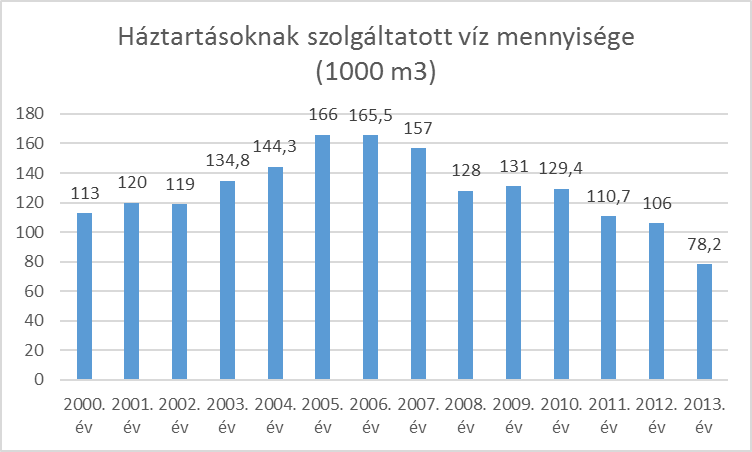 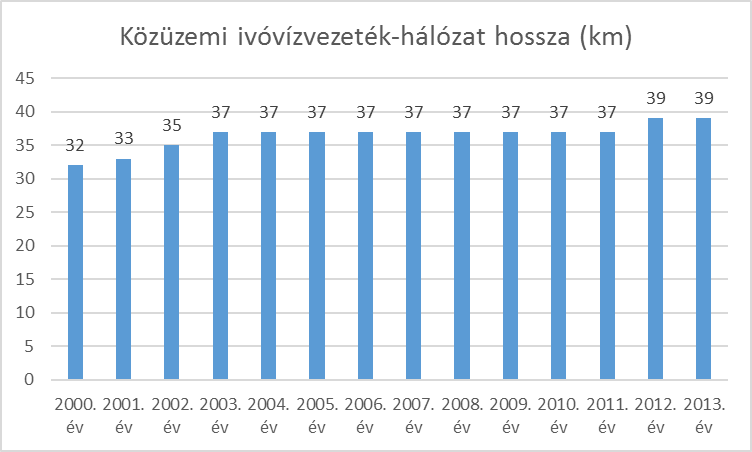 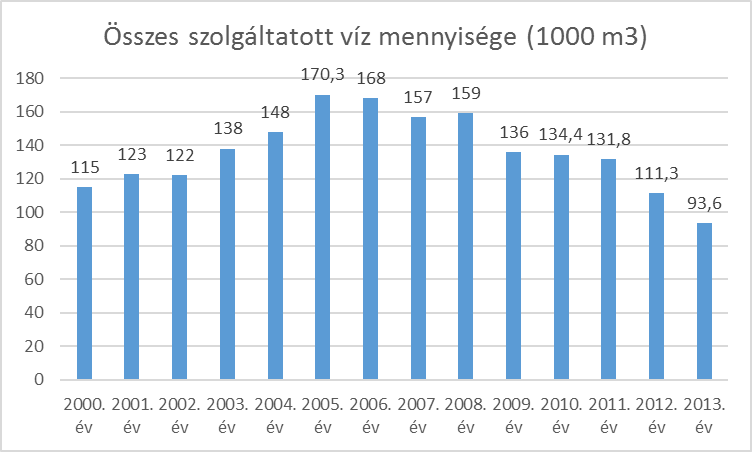 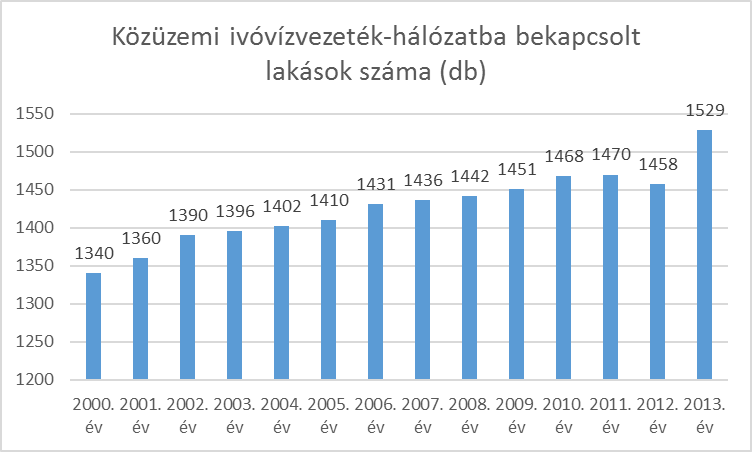 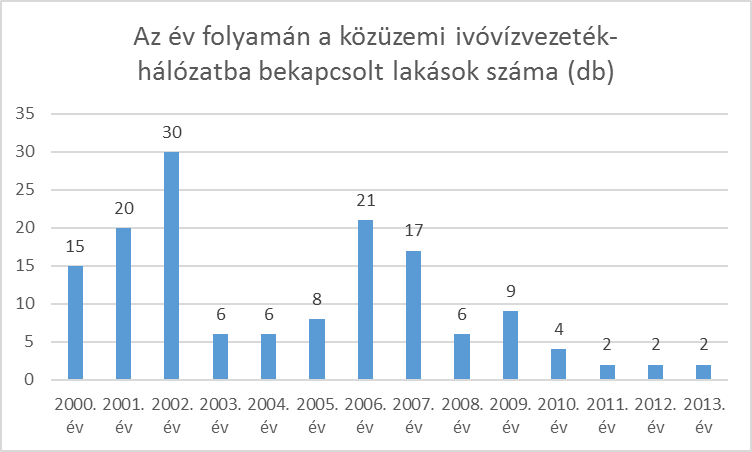 A meglévő vízmű és a körvezetékes hálózat a távlati igények figyelembevételével került kialakításra, a beépítés-fejlesztések többlet vízigényét biztosítani tudja. A település vízellátó hálózatának a fővezeték NÁ 200 mm-es átmérővel a Dózsa Gy u. Pesti út, Árpád u, Zöld u., Szondi u. nyomvonalon épült ki a vízmű és a víztorony között. A Pesti út mindkét oldalán kiépült a vízvezeték, a páros oldalon az NÁ 200 mm-es fővezeték a Fő útig, míg a páratlan oldalon NÁ 100 mm-es átmérőjű vezeték húzódik. A Fő úton és a Széchenyi utcában NÁ 150 mm-es vezeték épült ki. Az elosztóhálózat – ág-, és körvezetékes formában - NÁ 100 mm-es átmérőkkel üzemel. A településrészek közül Dány-Szentkirályon a vízellátó hálózat szintén kiépült. A gerincvezeték NÁ 150 mm-es. Szentkirályon kiépült tározó - hidroglóbusz - 100 m3-es.Az üdülőterület jelenleg nem rendelkezik közüzemi vízellátó hálózattal.Az előzőekben ismertetett vízellátó hálózat - mint ahogy már jeleztük -, a településfejlesztés szempontjából kedvezőnek tekinthető, mivel a jelenlegi vízfogyasztásnál nagyobb vízhozamok kiadására is alkalmas, természetesen a megfelelő elosztó-hálózat bővítésével. A meglévő hálózat a kommunális-, tűzi-vízigényeket biztosítani tudja. Külön megadtuk a Nagyvölgyi patak melletti víztározó üdülőterületének vízigényét, ahol távlatban közüzemi vízellátással kell számolni. 1.16.1.2. SzennyvízelvezetésDány úgy nevezett központi belterületén az infrastrukturális fejlesztések közül a szennyvízcsatornázás fejlesztése fejeződött be legkésőbb, de már a település jelenleg érvényben lévő szerkezeti és szabályozási terv időszakában is üzemelt a rendszer.Dány-Szentkirály településrészen ez évben fejeződött be a szennyvízcsatornázás, ahol gravitációs szennyvízcsatorna-hálózat épült ki. A településrész szennyvizeit a gravitációs szennyvízcsatorna-hálózat egy központi szennyvíztározóba gyűjti össze. A szennyvíztározóból tengelyen kerül elszállításra a szennyvíz a korszerűsített, intenzifikált szennyvíztelepre.Mint már említettük a szennyvízcsatorna-hálózat vákuumos rendszerben épült ki. A vákuumos szennyvízcsatorna-hálózat egy vákuum központtal és két alközponttal rendelkezik. A vákuum központokhoz egy-egy gyűjtőrendszer tartozik.A szennyvizek 4-5 ingatlanonként kialakított gravitációs csatorna után kerülnek a vákuumos vezetékrendszerbe. A vákuumgépháztól a szennyvizek NÁ 200 mm-es nyomóvezetéken keresztül jutnak a szennyvíztisztító-telepre. A szennyvíztisztító-telep kapacitása 600 m3/d.A település jelenlegi szennyvízhozama: 240,0 m3/dA község éves szennyvízmennyisége 100,0 e m3/év körül mozog. 2013-ban 87,4 e m3/év volt. A Nagyvölgyi tározó melletti üdülőterületen nem épült ki szennyvízcsatorna-hálózat. A szennyvizek e településrészeken egyedi szennyvíz elhelyezéssel, szennyvíz-tározókkal kerültek megoldásra.A vízellátáshoz hasonlóan a település valamennyi utcájában kiépült a vákuumos szennyvízcsatorna. 1.16.1.3. Csapadékvíz elvezetés, felszíni vízrendezésA vízrendezés kérdése továbbra is lényeges a település fejlesztéseiben, mivel számottevő kisvízfolyásai még a Hajta vízrendszeréhez tartoznak, így a Nagy-völgyi patak, a Dányi-patak és a Kókai-ág. Mindegyik patak a Tápión, majd a Zagyván keresztül a Tiszába folyik. A Dányi-patak a belterületen, míg a Kókai-ág a belterülettől délre ered. A Nagy-völgyi patakon mesterséges vízfelület, a Dányi-tározó került kialakításra, mely elsősorban horgászati és üdülési célokat szolgál. A település legjelentősebb felszíni vízfolyása a Felső-Tápió, mely a település déli határán folyik. Dány település jelentősebb vízfolyásai a következők: Felső-Tápió, Dányi-patak, Kókai-ág és a Nagy-völgyi patak. A Nagy-völgyi patak felduzzasztása során létesült a Dányi-tározó, mely mellett került kialakításra a hétvégi-házas üdülőterület.A településen belül az összegyülekező csapadékvizeket általában az utak mentén kialakított nyílt árokhálózattal vezetik el. Az árokhálózat burkolt illetve földmedrű. Mindkét típusnál a karbantartás hiányosságai fedezhetők fel. A csapadékcsatornák hiánya több utcában is észlelhető. A vízelvezetés hiányosságait az úthálózat tönkremenetele jól jelzi.A csapadékvíz-elvezetés szempontjából elsődlegesnek tartjuk a jelenlegi árokrendszer vízszállító-kapacitásának szinten tartását, melyet csak megfelelő karbantartással lehet eszközölni.1.16.2. Energia1.16.2.1. Villamos energia ellátás Dány községben és településrészein a villamosenergia-ellátás 100%-osnak tekinthető, még a külterületi ingatlanok is szinte teljes ellátásban részesülnek. A településen mind a kisfeszültségű, mind a középfeszültségű hálózat légvezetékes formában üzemel. A község jelenlegi éves energia felhasználása, 4800 – 5100 MWh között változikA villamos-energiával kapcsolatos  ellátottságot, az alábbi táblázatokban és grafikonokban adtuk megVillamos energia fogyasztás: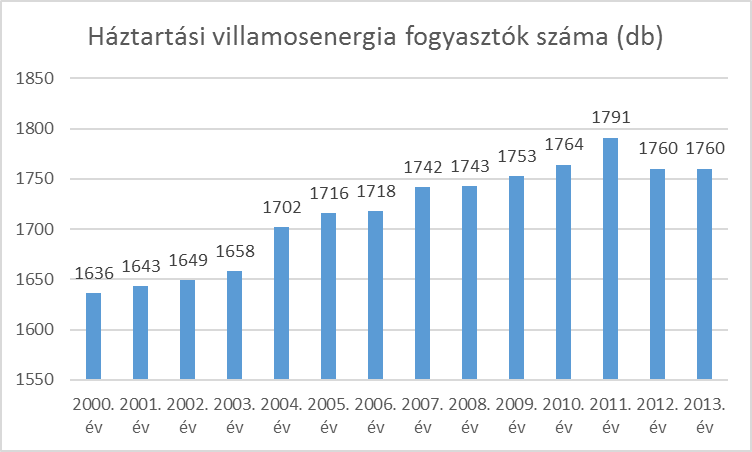 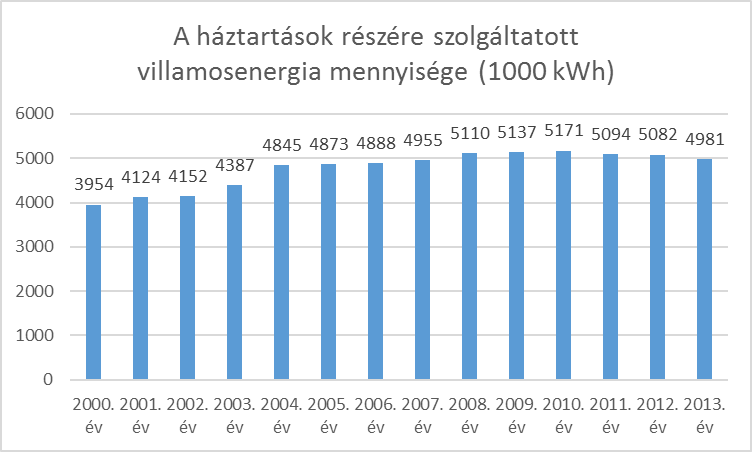 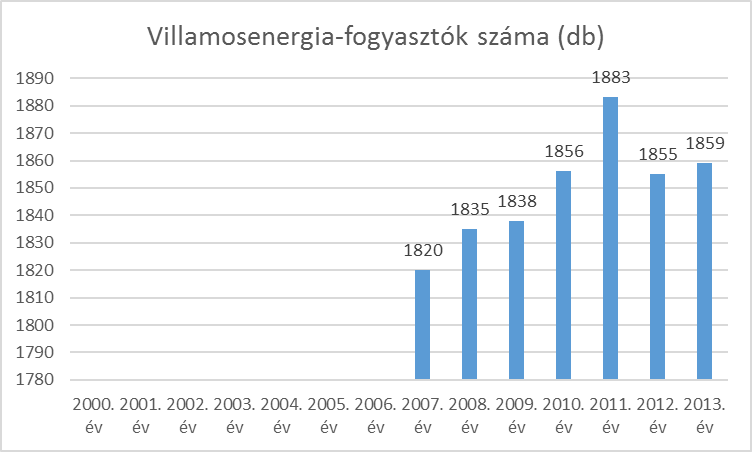 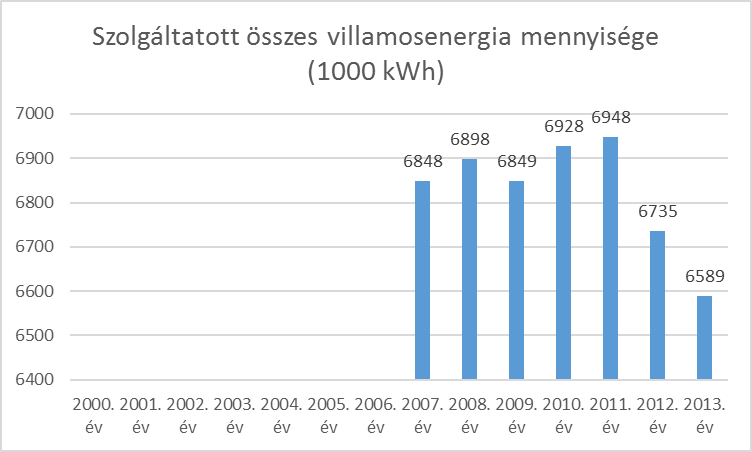 A település villamosenergia-ellátását 6 db oszloptranszformátor biztosítja. Dány –Szentkirályon 2 db transzformátor üzemel. Az üdülőterületen egy transzformátor biztosítja az energiaellátást. A gazdasági területek középfeszültségen önálló transzformátorokon keresztül kapják a villamos energiát.Az oszloptranszformátorok általában úgy kerültek kialakításra, hogy 400 kVA-es teljesítményű transzformátor-bővítés megoldható legyen.1.16.2.2. Gázenergia ellátásDány településen a gázellátás fejlődött a legtöbbet az utóbbi időben, mivel a központi belterületen és az üdülőterületen kiépült a középnyomású gázhálózat. A gázhálózat üzemeltetője a TIGÁZ Rt. A településen több gáznyomás-szabályozó üzemel. A gáz-nyomásszabályozókhoz 2 db NÁ 110 mm-es nagy-középnyomású vezetéken érkezik a gáz a zsámboki gázátadótól.A település lakossági gázfogadója északon a Rákóczi utca végén került elhelyezésre szabványos védőtávolságok betartásával. A gázfogadótól kiinduló középnyomású rendszer fővezetéke a Rákóczi utcában a Kossuth L. utcáig DN 110 mm-es, majd a Kossuth L. utcától a Pesti úton, a Kisköz utcában DN 90 mm-es KPE csőből épült. Az ellátó hálózatok DN 63 mm-es átmérőkkel üzemelnek.A nyomásszabályozótól kiépült középnyomású hálózat teljes gázellátást biztosít a községnek. Külön kiemelnénk az üdülőterület gázellátását, amely önálló nyomás-szabályozóval és középnyomású hálózattal rendelkezik. A gazdasági területek szintén önálló nyomás-szabályozóval rendelkeznek és nagy-középnyomású vezetéken kapják a gázenergiát. Dány-Szentkirály továbbra sem rendelkezik gázellátással.Dány gázellátásával kapcsolatos fogyasztási ellátottsági adatait a következő táblázatokban és grafikonokban adtuk meg.Gázfogyasztás: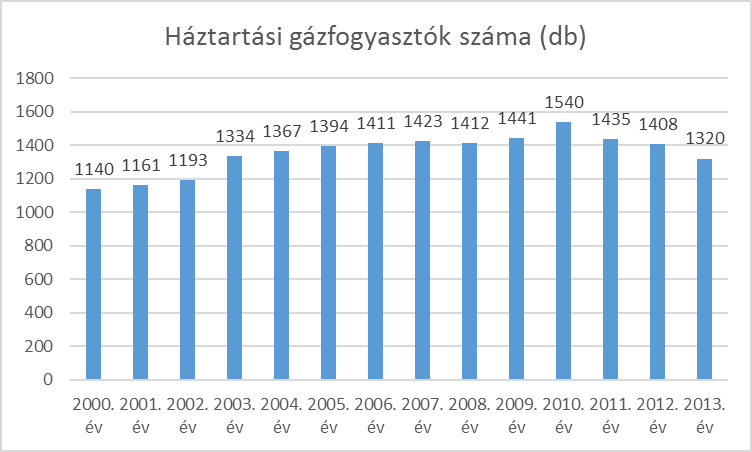 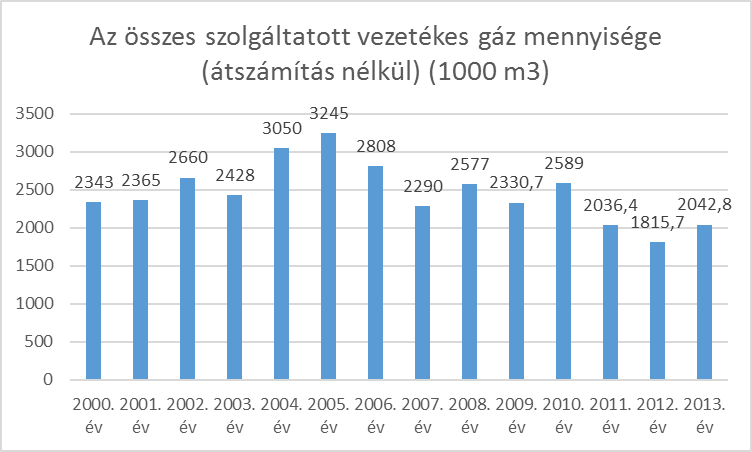 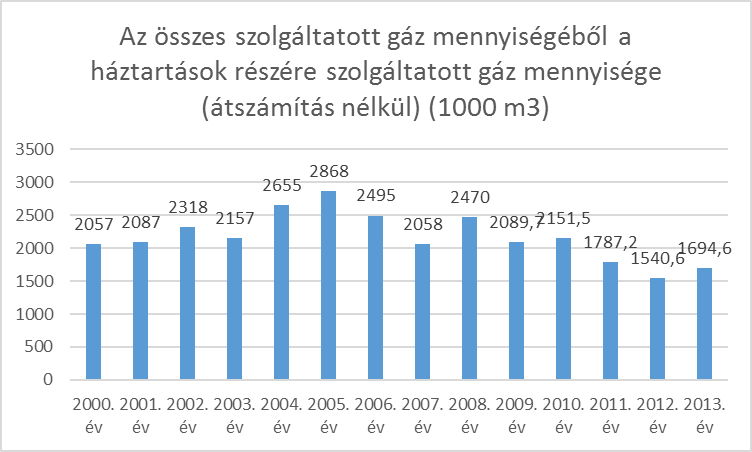 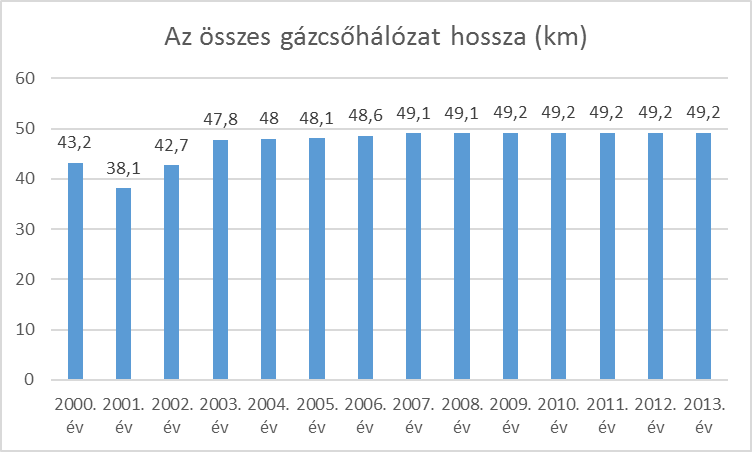 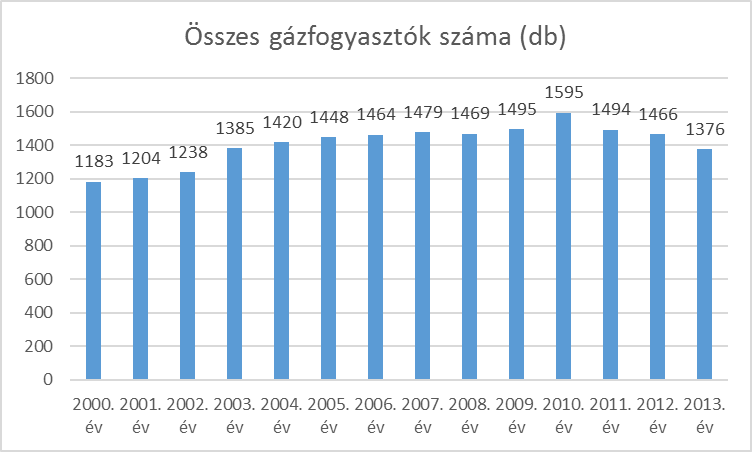 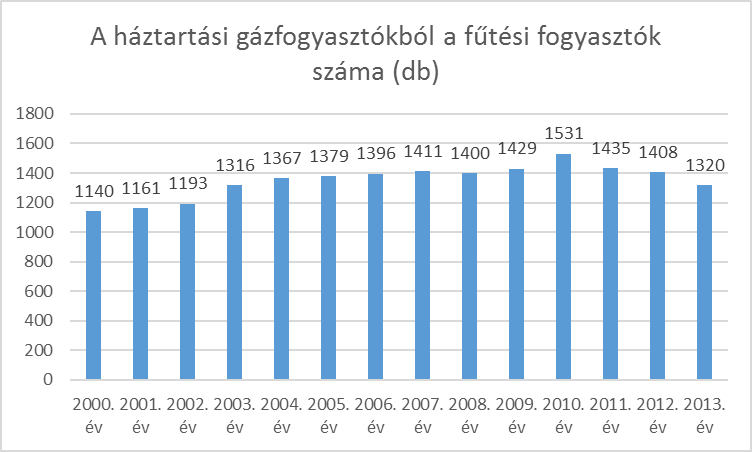 1.16.2.3. Termékvezetékek A külterületet érinti a MOL Rt ún. Testvériség nagynyomású gázvezetéke és a Barátság II. olajvezetéke. A gázvezeték környezetében mindennemű tevékenység csak a MOL RT-vel történt egyeztetés után, annak engedélyével végezhető. A MOL Rt. vezetékei főleg a Dány-Szentkirály és Dány-Szentkirály Isaszegi út melletti 0159/31-32-33 hrsz. lakóterületek beépítését befolyásolja.1.16.2.4. Az önkormányzati intézmények energiahatékonysági értékeléseDány községben  megújuló energiaforrás nem került még felhasználásra. A geotermikus energia megkutatására külön fúrások nem történtek. A település határában a MOL hajtott végre kutató fúrásokat, mely során meleg vizet találtak. A megfúrt meleg vizes kút jelenleg nem a település tulajdonában van.Egyéb megújuló energiákkal önkormányzati szinten nem foglalkoztak. Az intézmények energia gazdálkodása során kisebb, de hatékony közintézményi fejlesztések történtek:A településen az iskola, az óvoda, a bölcsőde, továbbá az orvosi rendelők üzemeltetését az önkormányzat végzi, valamint 25 önkormányzati bérlakást tart fenn.Az energiahatékonyság érdekében több energiatakarékossági intézkedés történt, melyek a következők voltak.Az iskolában energiatakarékos kazánok beszerelésére került sor 2013-ban.Az óvoda és iskola ablakcseréi zajlanak folyamatosan.A település egészségügyi intézményei, bérlakásai energiatakarékossági szempontból elavultak.A 2013. januárban megnyílt Bölcsőde fűtése már korszerű kazánnal, és fűtési rendszerrel került megvalósításra.A Községházán a Polgármesteri Hivatal akadálymentesítését és egyben korszerűsítését 2012-ben-ben elvégezték, ebben jelentős energia megtakarítást elősegítő beruházásra nem került sor.1.16.3. Elektronikus hírközlés 1.16.3.1. Vezetékes elektronikus hálózat Dány nagyközség távbeszélő hálózati ellátását az UPC Szolgáltató Rt. biztosítja. A Dányi fogyasztók az 28-as hívószámon csatlakozhatnak az országos rendszerhez.A nagykátai távközlési központból kiinduló távközlési vezetékek a központi belterületen alépítményi és földkábeles hálózatokkal, míg a település többi részén földkábeles és kábeles kitáplálású, szigetelt légvezetékes hálózatokkal épültek ki.A távközlési légvezetékek vagy betongyámos faoszlopos, illetve a külső területeken a kisfeszültségű szabadvezeték hálózatok betonoszlopos tartószerkezetein kerültek elhelyezésre, az előfizetői csatlakozások ennek megfelelően föld- vagy légkábeles kivitelezéssel épültek ki.A távbeszélő hálózat a település nagy részén kiépült, az UPC Rt. térségben színvonalas szolgáltatást nyújt, igény esetén a távbeszélő hálózatokon keresztül vehető igénybe az Internet, e-mail, Telefax és az adatátviteli szolgáltatások, az alközpont és a hálózatok jelentős tartalék kapacitással rendelkeznek.TelekommunikációA műsorszóró telekommunikációs adóállomások vételére egyedi, kisközösségi és nagyközösségi telekommunikációs hálózatok valósultak meg és épültek ki Dányon.A településen létesített kábeltelevíziós hálózatok, melyek a távközlési hálózatokkal együtt, velük azonos nyomvonalakon, alépítményekben és légkábeles tartószerkezeteken, illetve helyenként a kisfeszültségű szabadvezeték hálózatok tartóoszlopaira szerelten valósultak meg.Fenti rendszer lehetővé teszi előfizetői részére szinte valamennyi földi és műholdas sugárzású műsorszóró telekommunikációs adóállomás vételét, a választott programcsomagokkal kapcsolatos egyedi szerződésekben rögzítettek alapján.1.16.3.2. Vezeték nélküli hírközlési építményekMobil távközlésDány a mobil távközlési ellátás szempontjából lefedettnek tekinthető. Valamennyi üzemeltető a T-Mobile kivételével, a Telenor, VODAFONE megfelelő vételi lehetőséget biztosit a településen.A település vonzáskörzetében a mobil távközlést szolgáló bázisállomások és adóberendezéseküzemelnek.20002001200220032004200520062007200820092010201120122013Háztartásokban szolgáltatott víz mennyisége ()113120119134,8144,3166165,5157128131129,4110,710678,220002001200220032004200520062007200820092010201120122013Közüzemi ivóvízvezeték-hálózat hossza (km)323335373737373737373737393920002001200220032004200520062007200820092010201120122013Összes szolgáltatott víz mennyisége ()115123122138148170,3168157159136134,4131,8111,393,620002001200220032004200520062007200820092010201120122013Közüzemi ivóvízvezeték-hálózatba bekapcsolt lakások száma (db)1340136013901396140214101431143614421451146814701458152920002001200220032004200520062007200820092010201120122013Az év folyamán a közüzemi ivóvízvezeték-hálózatba bekapcsolt lakások száma152030668211769422220002001200220032004200520062007200820092010201120122013Háztartási villamosenergia fogyasztók száma (db)1636164316491658170217161718174217431753176417911760176020002001200220032004200520062007200820092010201120122013A háztartások részére szolgáltatott villamosenergia mennyisége (100 kWh)3954412441524387484548734888495551105137517150945082498120002001200220032004200520062007200820092010201120122013Villamosenergia-fogyasztók száma (db)182018351838185618831855185920002001200220032004200520062007200820092010201120122013Szolgáltatott összes villamosenergia mennyisége (1000 kWh)684868986849692869486735658920002001200220032004200520062007200820092010201120122013Háztartási gázfogyasztók száma (db)1140116111931334136713941411142314121441154014351408132020002001200220032004200520062007200820092010201120122013Az összes szolgáltatott vezetékes gáz mennyisége (átszámítás nélkül) ()2343236526602428305032452808229025772330,725892036,41815,72042,820002001200220032004200520062007200820092010201120122013Az összes szolgáltatott gáz mennyiségéből a háztartások részére szolgáltatott gáz mennyisége (átszámítás nélkül) ()2057208723182157265528682495205824702089,72151,51787,21540,61694,620002001200220032004200520062007200820092010201120122013Az összes gázcsőhálózat hossza (km)43,238,142,747,84848,148,649,149,149,249,249,249,249,220002001200220032004200520062007200820092010201120122013Összes gázfogyasztók száma (db)1183120412381385142014481464147914691495159514941466137620002001200220032004200520062007200820092010201120122013A háztartási gázfogyasztókból a fűtési fogyasztók száma (db)11401161119313161367137913961411140014291531143514081320